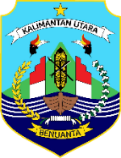 SYARAT UBAH EMAILSurat Permohonan Perubahan Data EMAIL/ PASSWORD*) diatas kop surat bermaterai dan stempel perusahaan (sesuai dengan contoh format pada website. Bentuk Print Out dan bukan tulisan tangan);NPWP Perusahaan Asli dan Fotocopy;Akta Perusahaan (Pendirian / Perubahan / Kepala Cabang / Kuasa Direksi) Asli (khusus Perseroan Terbatas dilengkapi SK Kemenkumham sesuai Akta);Ijin Usaha (SIUP, SIUJK, dll) Asli dan Fotocopy;Tanda Daftar Perusahaan Asli dan Fotocopy;KTP direksi / direktur / pemilik perusahaan / pejabat yang berwenang di perusahaan Asli dan Fotocopy;Surat Kuasa diatas kop surat bermaterai dan stempel perusahaan (sesuai dengan contoh format pada website lpse-kaltara.go.id ~ Bentuk Print Out dan bukan tulisan tangan);KTP Kuasa Direktur AsliTtd.Biro Pengadaan Barang dan JasaSekretariat Daerah Provinsi Kalimantan Utara					                                      Tanjung Selor,……….………2021		Dengan hormat,			Saya yang bertandatangan dibawah ini :		Nama			: ………………………		Nama perusahaan	: ………….……….…..		Jabatan			: Direktur …………….		Alamat			: ………….………..….		USER ID		: ……………………….		NPWP			: ………….……..…….		Dengan ini mengajukan permohonan penggantian Email/ Password*) perusahaan pada LPSE Provinsi Kalimantan Utara dikarenakan …………………Berikut email perusahaan.Email/ Password lama	:…………….. *)Email/ Password baru	:…………….. *)	Demikian permohonan ini saya ajukan, atas kerjasamanya diucapkan terima kasih. *) Coret yang tidak perluKop Surat PerusahaanSURAT KUASANo :		                                         Yang bertanda tangan di bawah ini :Nama		:Jabatan	:Alamat		:Dalam hal ini bertindak untuk dan atas nama       [nama perusahaan]     , memberi kuasa kepada :Nama		:Jabatan	:Alamat		:No. KTP 	:Untuk membawa dokumen perusahaan berupa :KTP direksi / direktur / pemilik perusahaan / pejabat yang berwenang di perusahaan [asli dan fotocopy]NPWP [asli dan fotocopy]Surat Ijin Usaha Perdagangan (SIUP) / Surat Ijin Jasa Konstruksi (SIUJK) / Ijin Usaha sesuai bidang masing - masing [asli dan fotocopy]Tanda Daftar Perusahaan (TDP) [asli dan fotocopy]Akta pendirian perusahaan, serta akta perubahan terakhir (jika ada), khusus Perseroan Terbatas dilengkapi SK Kemenkumham sesuai akta [asli dan fotocopy]Surat Permohonan Perubahan Password/Email beserta lampirannya [asli]Demikian ini surat kuasa ini dibuat dengan sebenarnya untuk digunakan sebagaimana mestinya.[tempat] , [tanggal]PEMERINTAH PROVINSI KALIMANTAN UTARASEKRETARIAT DAERAHJl. Kol. Soetadji No.1, Kode Pos 77212  Email: biropbj@kaltaraprov.go.id TANJUNG SELOR	Pemberi Kuasa,[nama perusahaan]TTD, Materai 6000 &Stempel Perusahaan[nama][jabatan]Penerima Kuasa,[nama perusahaan]TTD[nama][jabatan]